Об отчёте главы Уржумского муниципального района о результатах своей деятельности и деятельности администрации Уржумского муниципального района, в том числе о решении вопросов, поставленных Уржумской районной Думой за 2022 год	Заслушав и обсудив отчет главы Уржумского муниципального района В.В.Байбородова о результатах своей деятельности и деятельности  администрации Уржумского муниципального района, в том числе о решении вопросов, поставленных Уржумской районной Думой за  2022 год в соответствии  с частью 3 статьи 28  Устава муниципального образования Уржумский муниципальный район Кировской области, Уржумская районная Дума  решила:1. Отчет главы Уржумского муниципального района В.В.Байбородова, о результатах своей деятельности и деятельности администрации Уржумского муниципального района, в том числе о решении вопросов, поставленных Уржумской районной Думой за 2022 год принять к сведению.           2.  Решение вступает в силу с момента его принятия.Председатель Уржумской районной Думы                          Л.Ю. ВоробьеваОтчёт главы Уржумского муниципального районао результатах своей  деятельности и деятельности  администрацииУржумского муниципального района за 2022 годУважаемые депутаты! Коллеги! 	В соответствии с Федеральным законом № 131-ФЗ «Об общих принципах организации местного самоуправления в Российской Федерации», Уставом Уржумского района, представляю вашему вниманию отчет о результатах своей деятельности  и деятельности администрации Уржумского района за 2022 год.2022 год прошел в сложных экономических условиях, политических событиях, когда перед нами встали задачи, выполнение которых требовало быстрых и неординарных решений. И мы их успешно выполняли. Социально-экономическое развитие Уржумского района не затормозилось, продолжилась работа по всем направлениям в рамках тех целей, которые мы наметили год назад.                                                                                               Это были планы по развитию экономики и социальной сферы, в сельхозпроизводстве, предпринимательстве, торговле, здравоохранении, образовании, культуре, жилищно-коммунальном хозяйстве, строительстве и других направлениях жизнедеятельности. И могу с уверенностью сказать, что мы планомерно обеспечивали их выполнение.Организация местного самоуправленияВ состав муниципального образования Уржумский муниципальный район Кировской области входят 14 муниципальных образований: 13 сельских поселений и Уржумское городское поселение. В сентябре 2022 года мы все принимали участие в выборах Губернатора Кировской области, депутатов в представительные органы района.  Также жители района выбирали глав 11 поселений района, из них 3 главы поселений (Лазаревского, Петровского, Шурминского) были избраны в ходе прямых выборов, Большеройского, Буйского, Лопьяльского, Пиляндышевского,  Рублевского, Савиновского, Уржумского сельского поселений путем конкурса.За 2022 год проведено 16 совещаний с главами муниципальных образований Уржумского района, где рассматривались вопросы, касающиеся всех полномочий органов местного самоуправления. На территории всех поселений организованы встречи с активами и населением, сходы граждан, в которых приняли участие глава района, заместители главы администрации, руководители организаций здравоохранения, социальной сферы. Принято постановлений администрации района – 1182, распоряжений администрации района – 538. В Центр комплексного обеспечения для регистрации направлен 197 муниципальных правовых актов;В 2022 году Почетной грамотой администрации и главы Уржумского района награждены - 58  человек, Благодарственными письмами- 119.Проведено 4 заседания межведомственной комиссии по противодействию коррупции. Фактов коррупции не выявлено. 	Организовано и проведено 120 видео-конференций с различными ведомствами и министерствами.Кадровый потенциалЧисленность всех работников органов местного самоуправления в районе составляет 166 человек, из них 106 - муниципальные служащие.В целях реализации отдельного мероприятия «Развитие кадрового потенциала муниципального управления» государственной программы Кировской области «Содействие развитию гражданского общества и реализация государственной национальной политики» в 2022 году повысили квалификацию 15 муниципальных служащих. Ежегодно в целях определения соответствия муниципальных служащих замещаемым должностям муниципальной службы проводится аттестация муниципальных служащих, в 2022 году аттестацию успешно прошли 28 человек. В кадровом резерве состоит 17 человек.Информационное взаимодействие с населениемОткрытость органов местного самоуправления невозможна без информационного взаимодействия с населением, это достигается за счет внедрения современных информационно-коммуникационных технологий.Информация о деятельности главы района, органов местного самоуправления, социально-экономическом развитии района, стратегическом планировании, привлечении инвестиций, о жизни района размещается на официальном сайте администрации Уржумского муниципального района в сети интернет. В 2022 году сайт администрации Уржумского муниципальной был создан на новой платформе Госвеб, на этой же платформе созданы сайты администраций поселений, а также сайты образовательных организаций района. Работа по наполнению сайтов продолжается и в настоящее время.  Администрация района тесно взаимодействует с редакцией газеты «Кировская искра». На страницах газеты освещались правовые аспекты, связанные с осуществлением и охраной прав граждан, ответы населению на интересующие их вопросы, отчеты о деятельности администрации района. В качестве информационных ресурсов использовались социальные сети.В 2022 году главой района, администрации муниципального образования осуществлялось эффективное взаимодействие с Уржумской районной Думой, общественными объединениями, представителями территориальных органов федеральных структур, Общественным Советом при главе района. Оказывалась поддержка районному совету ветеранов, районной организации «Всероссийского общества инвалидов», районному совету женщин.Мы всегда стараемся своевременно оказывать содействие в решении вопросов и проблем наших жителей. Система «Инцидент-менеджмент» уже показала свою эффективность в этом направлении и продолжает оставаться связующим звеном жителей с органами местного самоуправления. В 2022 году в систему Инцидент поступило 547 сообщений.  В топе волнующих жителей вопросов остаются дороги, сфера жилищно-коммунального хозяйства, благоустройство, образование, газификация. По результатам рейтинга муниципальных образований по работе в соцсетях, Уржумский район на протяжении всего года занимает верхние строчки рейтинга области.С 2021 года работает «Платформа обратной связи», где посредством портала «Госуслуги» любой житель области может сообщить о какой-либо проблеме и проследить за ходом ее решения. К платформе обратной связи подключены все поселения, а также подведомственные организации. Через «Платформу обратной связи» поступило 27 обращений .Продолжают поступать обращения жителей и в традиционной письменной форме. Всего поступило 104 письменных обращения граждан. Все обращения и ответы на них размещаются на информационном ресурсе ССТУ. РФ. На прием к главе района обратилось 42 гражданина.Кроме этого, органы местной власти стали более открыты и доступны для диалога. На официальных страницах администрации в социальных сетях мы оперативно и в доступной форме публикуем все новости, анонсы о предстоящих мероприятиях, проводим опросы и аналитику. Если сайт администрации — это инструмент для получения жителями официальной информации, то социальные сети, такие как «Вконтакте» и «Одноклассники», а также мессенджер «Telegram» уже стали инструментами выстраивания обратной связи с жителями, на паблики администрации подписаны около 3 000 жителей района.  В истекшем году на официальном сайте органов местного самоуправления муниципального района размещено около 1000 новостей. Мы продолжаем транслировать все заседания Уржумской районной Думы, в 2022 году транслировалось 8 заседаний.  Предоставление государственных и муниципальных услугОдним из важных направлений работы с гражданами является предоставление государственных и муниципальных услуг жителям.На территории Уржумского района в 2022 году продолжалась работа по переводу социально значимых услуг в электронный вид на Едином портале государственных и муниципальных услуг. Внедрено типовое облачное решение Минцифры России «Платформа государственных услуг и сервисов», между министерством информационных технологий и связи Кировской области и администрацией Уржумского муниципального района заключено соглашение по предоставлению муниципальных услуг. В рамках полномочий органов местного самоуправления в электронном виде через ЕПГУ обеспечивается предоставление 40 услуг:36 муниципальных услуг;2 государственные услуги, предоставляемые ОМСУ в рамках переданных полномочий:2 услуги муниципальных учреждений, предоставляемых в электронной форме:За 2022 год общее количество заявлений о предоставлении государственных и муниципальных услуг составило 1198, из них непосредственно в орган, предоставляющий   услугу – 834 заявления, что составляет 69,6%; через МФЦ – 242 заявления, 20,2%; в электронном виде – 122 заявления, 10,2% от общего количества заявлений. В тоже время предоставление услуг в электронной форме существенно повышает их доступность, снижает коррупционные риски, сокращает временные и финансовые затраты государства и граждан.В рамках реализации национального проекта «Цифровая экономика», одним из основных показателей является повышение количества услуг, оказываемых гражданам в электронном виде. За 2022 год «Доля обращений за получением массовых социально значимых услуг в электронном виде через ЕПГУ» составила 10,2 %, что говорит о невыполнении доведенного показателя к концу 2022 года до 30%, основная причина неисполнения показателя – низкая мотивированность граждан. В соответствии с планом-графиком доля обращений в электронном виде с использованием Единого портала госуслуг к концу 2023 года должна быть не менее 40 % от общего количества обращений. Основная задача на 2023 год -  популяризация и информирование граждан о возможности получения услуг в электронной форме. Администрацией Уржумского муниципального района оказывается 20 массовых социально значимых муниципальных услуг, по всем приняты административные регламенты. БЮДЖЕТ2022 год был достаточно непростым для бюджета района. Подробный анализ  исполнения бюджета будет дан  на следующем заседании районной Думы при утверждении отчета об  исполнении бюджета за 2022 год.  Остановлюсь лишь на основных показателях:Консолидированный бюджет района за 2022 год по доходам исполнен в сумме 982,8 млн. руб., по расходам - в сумме 970,6 млн. руб., с профицитом 12,2  млн. руб.  Поступило собственных доходов 167,2 млн. рублей с ростом к уровню прошлого года на 26,1 млн.рублей или на 18,5%.  Все плановые назначения доходной части бюджета исполнены в полном объеме, что стало результатом комплексной, системной работы по увеличению доходной базы бюджета района. Крупнейшие налогоплательщики района по налогам 2022 года: ОАО «Уржумский спиртоводочный завод»; АО «Транснефть-Прикамье»; ООО «Агрофирма Строитель»; КОГБУЗ «Уржумская ЦРБ»; ООО «Пригородное»; ООО Имени Кирова; ООО «Рассвет»; АО «Газпром Газораспределение»; ООО «Таёжник»; ПАО «Межрегиональная распределительная сетевая компания Центра и Приволжья»; ИП Борняков О.Л.        За последние годы не допущено просроченной кредиторской задолженности по бюджетным обязательствам. В течении всего года ситуация по задолженности была на контроле как в районе, так и области.         В 2022 году, как и в предыдущем 2021 году нам удалось обеспечить выполнение первоначальных плановых показателей по НДФЛ прирост на 6,4% (за предыдущий год 6,3 %), и это, мы считаем, один из показателей развития экономики района.  Работа по недопущению образования задолженности по налоговым платежам в бюджет проводилась в соответствии с планом мероприятий и была направлена на снижение уровня дотационности, рост налоговых и неналоговых доходов консолидированного бюджета муниципального района.Работа по взысканию недоимки проводилась планомерно, в том числе и в дистанционном режиме.  В отчетном году проводилась планомерная работа с юридическими лицами и физическими лицами, индивидуальными предпринимателями по легализации трудовых отношений и своевременной выплате заработной платы, взысканию задолженностей перед бюджетами разного уровня, по снижению задолженности налогам.Однако, необходимо отметить, что доля неналоговых доходов в бюджете по-прежнему остается невысокой (2022 год  4,4%; 2021 год 5,4%), поэтому в 2023 году необходима системная работа в этом направлении.РАСХОДЫВ 2022 году общий объем расходов бюджета района составил 879,5 млн. рублей или 97,6 % к уточненному годовому плану.В общем объеме расходов основную долю занимали расходы на социально-культурную сферу 375,9 млн. рублей или 42,7% общей расходной части бюджета, из них расходы на образование составили 329,1 млн. рублей (87,6% от расходов на социально-культурную сферу), на культуру 29,5 млн. рублей (7,8%), на социальную политику 17,3 млн.рублей (4,6%). Значительный вес в общем объеме расходов бюджета Уржумского муниципального района занимает национальная экономика 358,7 млн.рублей или 40,8% общей расходной части бюджета.        Расходы дорожного фонда района за 2022 год составили 347,5 млн. рублей или 100 % от планируемых, в том числе за счет средств из областного бюджета 337,9 млн. рублей.                    Средства бюджета района освоены в сумме 9,6 млн. рублей, в том числе на дополнительное направление средств района на ремонт и содержание дорог городу 4,9 млн. рублей, Пиляндышевскому сельскому поселению 0,2 млн. рублей и 0,1 млн. рублей Уржумскому сельскому поселению на софинансирование ППМИ.Таким образом, вектор бюджетной политики нашего района, в первую очередь, был направлен на достижение целей стратегического развития и обеспечение финансирования полномочий администрации района.Задача текущего года – продолжать работу по взысканию реальной недоимки. В этом направлении необходима координация действий администраций района, налоговых органов и подразделения судебных приставов. ЭКОНОМИКА2022 год прошел в сложных экономических условиях, в противоречивых политических событиях. Вместе с тем, отмечена и положительная динамика в некоторых основных экономических показателях района. Так, оборот организаций по основным видам деятельности в 2022 году составил 4 млрд. 505 млн.рублей, с ростом на 12,1% к 2021 году. В строительной отрасли выполнено работ и оказано услуг в 2022 году на 9,5% больше предыдущего года. Объем выпуска продукции в лесной отрасли увеличился на 3% и составил 248 млн.785 тыс.руб. Промышленными предприятиями района отгружено товаров, выполнено работ и оказано услуг на сумму 767 млн. 841 тыс. руб., со снижением на 9,4%. В условиях санкционного давления предприятия, занимающиеся производством алкогольной продукции и напитков, столкнулись с сырьевыми, сбытовыми и финансовыми трудностями в результате чего наблюдается сокращение производства.  В 2022 году объем производства снизился на 13,1%. Вместе с тем, с объемами выше 2021 года завершили отчетный год предприятия:-ЗАО «Пищекомбинат», ООО «Хлеб», ООО «Славянка».За 2022 год получен положительный сальдированный финансовый результат предприятий в сумме 341 млн.126 тыс.рублей. 1/3 часть прибыли района занимают сельхозпредприятия с ростом на 32,9%. Вместе с тем, есть и убытки предприятий, которые сложились в сумме  6 млн.647 тыс.руб., из них 5 млн.602 тыс.руб. -МУП «Уржумград».  Ситуация на потребительском рынке в 2022 году оставалась стабильной, население не испытывало недостатка в товарах и услугах. Функционирование федеральных торговых сетей обеспечивает ценовую доступность товаров широкого ассортимента. За 2022 год оборот розничной торговли увеличился на 22,6% и составил 1 млрд. 566 млн. 786 тыс.руб. Оборот общественного питания увеличился на 72,3% и сложился в сумме 68,4 млн.руб.Официальные данные показывают положительную динамику на рынке труда. Среднемесячная начисленная заработная плата работников за 2022 год без субъектов малого предпринимательства составила 34807 руб. и увеличилась к уровню аналогичного периода прошлого года на 15%. На 31.12.2022 зарегистрировано 43 безработных, уровень безработицы составляет 0,45%. На социально-экономическую стабильность оказывает влияние множество факторов, в том числе и такой инструмент развития производства, как инвестиции в основной капитал, общий объем которых в отчетном году по крупным предприятиям достиг 1,6 млрд.рублей, с увеличением в 2,1 раза. Наиболее крупные проекты, которые удалось реализовать в 2022 году, коснулись отрасли сельского хозяйства, транспортировки нефти, ремонта и содержания автомобильных дорог, охраны окружающей среды, социальной сферы, торговли, а также проекта «Комфортная  городская среда» и  проекта поддержки местных инициатив. Несмотря на то, что основу экономики района составляют крупные предприятия, развитие предпринимательства является одной из ключевых задач муниципалитета.По данным Единого реестра субъектов малого и среднего предпринимательства Федеральной налоговой службы России на территории района осуществляют свою деятельность 5 средних предприятий, 23 малых, 58 микропредприятий и 278 индивидуальных предпринимателей. В качестве «самозанятых», применяющих специальный налоговый режим «Налог на профессиональный доход» числится более 800 человек.  Доля среднесписочной численности работников малых и средних предприятий в общей численности работников  предприятий и организаций составила 38,6%. Основными направлениями деятельности субъектов малого предпринимательства по-прежнему остается торговая деятельность (43,5%), сельское хозяйство (12,5%), строительство (11,6%), обработка древесины (3,3%), транспортировка и хранение (1,8%), производство пищевых продуктов (3,9%). Важным финансовым инструментом поддержки бизнеса в 2022 году стали выплаты на основании социального контракта на развитие предпринимательской деятельности и самозанятости.  Государственная социальная помощь оказана 73 лицам на общую сумму 12 млн 558 тыс. руб., из них оказана помощь на развитие собственного дела 40 чел., 19 гражданам оказана помощь в поиске работы, на иные меры по преодолению трудной жизненной ситуации- 14 гражданам.На территории района функционирует Микрокредитная компания Уржумский фонд поддержки предпринимателей. За 2022 год выдано 27 займов, на сумму 26,5 млн.рублей.В 2022 году  Уржумский район принимал активное участие в  федеральных, региональных программах и национальных проектах. Подано 69 заявок, 67 из которых успешно прошли конкурсный отбор и реализованы. В результате привлечено в бюджет 420 млн. 848 тыс.руб.В 2021 году прошла Всероссийская перепись населения (ВПН-2020). С учетом итогов переписи, по данным Кировстата, численность населения, проживающего на территории Уржумского муниципального района по состоянию на 01.01.2023года составила 19810 человек, из них городское население 8336 чел., сельское население 11474 чел.  В результате этого численность населения сократилась на 1641 чел. по сравнению на 01.01.2022 года. Среднегодовая численность постоянного населения за 2022 год (с учетом итогов ВПН-2020) составила 20030 чел.Тенденция сокращения численности населения наблюдается уже на протяжении ряда лет.  По данным Кировстата, в 2022 году в Уржумском районе родилось 165 детей, что на 43 человека меньше по сравнению с 2021 годом, численность умерших составила 452 человека, снизившись на 46 человек. Естественная убыль населения составила 287 человек.  	В Уржумском районе осуществляют деятельность 55 муниципальных заказчиков. За 2022 год 7 заказчиков провели 36 электронных аукционов и конкурсов и заключили контракты на сумму 447 млн. 266 тыс. руб. По результатам проведенных торгов экономия по всем муниципальным заказчикам составила 9 млн. 266 тыс. рублей.Кроме того, в 2022 году  с использованием Портала закупок малого объема Кировской области муниципальными заказчиками  заключено 607 контрактов на сумму 19 млн. 3 тыс.руб. Основными закупками с использованием Портала являются приобретение продуктов питания, ГСМ, канцелярских товаров, компьютерной техники, оборудования и др. Сельское хозяйствоАгропромышленный комплекс Уржумского района включает в себя 14 сельскохозяйственных предприятий, 4 предприятия пищевой и перерабатывающей промышленности, 12 крестьянских (фермерских) хозяйства и около 6,3 тысяч личных подсобных хозяйств. В сельскохозяйственном производстве  занято более 1000 человек.  Динамика развития сельского хозяйства в 2022 году преимущественно положительна.Объем производства валовой продукции сельского хозяйства в хозяйствах всех категорий увеличился  на 19 % и достиг 2 млрд.500 млн. руб., в том числе сельскохозяйственными предприятиями произведено продукции  2 млрд. 200 млн. руб., фермерскими хозяйствами -26 млн.руб., личными подсобными хозяйствами – 326 млн.руб.  Основной причиной роста послужило увеличение объемов производства зерна - на 55 % к 2021 году, молока – на 5,1%. Индекс производства продукции всех категорий хозяйств по предварительной оценке составит 119 %, (2021 г -84,7%) в том числе в сельскохозяйственных организациях - 126 %, крестьянских (фермерских) хозяйствах-175 %,  в хозяйствах населения – 95%. Выручка от продажи продукции товаров, работ и услуг составила более 1 млрд.718 млн. рублей, рост  на 19 % или на 106  млн. руб. к уровню 2021 года.Получено прибыли от реализации продукции работ и услуг 279,9 млн.руб. Улучшению финансовой устойчивости сельскохозяйственных товаропроизводителей в условиях санкций способствовали дополнительные меры  государственной поддержки.В целях  реализации мероприятий государственной программы Кировской области «Развитие агропромышленного комплекса» в 2022 году государственной поддержкой воспользовались 12 сельскохозяйственных товаропроизводителей, грант «Агростартап» получили 2 индивидуальных предпринимателя. Направлено государственной поддержки– 160,8 млн. руб. (+ 54,8 млн. руб. к 2021 году), в том числе на развитие отрасли растениеводства – 56,8 млн. руб., отрасли животноводства – 34,4 млн. руб., на  приобретение сельскохозяйственной техники – 38,9 млн. руб.,  на модернизацию производственных объектов -22 млн. руб., на поддержку страхования 1,7 млн. руб., гранты «Агростартап»-6 млн. руб. На 73 % увеличен объем предоставленных предприятиям льготных кредитов, так за отчетный период привлечено кредитных ресурсов -508,9 млн.руб. (2021-292,3 млн.руб), что составило 83,8 % от общей суммы полученных кредитов. Существенными факторами, способствующими закреплению кадров, является уровень доходов сельских жителей, а также развитие социальной инфраструктуры на сельских территориях. В 2022 году среднемесячная заработная плата работников отрасли увеличилась на 17% и составила 34181 рубль, однако она еще ниже  среднеобластного показателя по отрасли на 16 % или на 4427 рублей.Важнейшим проблемным вопросом для предприятий района остается кадровое обеспечение. Недостаточный уровень заработной платы привели к оттоку квалифицированных молодых кадров. Предприятия испытывают потребность в агрономах, механизаторах, операторах машинного доения, животноводах. На данный период потребность составляет 87 человек.В 2022 году прошли курсы повышения квалификации 78 работников сельхозпредприятий, предоставлено студентам высших и средних специальных образовательных учреждений 68 мест для прохождения производственной и учебной практики. На базе ООО имени Кирова создан учебный класс, в котором проводятся занятия со специалистами и работниками хозяйств, входящих в группу компаний ОАО «Уржумский СВЗ», также в нем занимаются студенты Уржумского аграрно-технического техникума, с которым у предприятия заключен договор о совместной реализации образовательных программ. За высокие производственные показатели отмечены почетными грамотами и благодарственными письмами 70 работников сельскохозяйственных предприятий. На премирование победителей и призеров районного конкурса в агропромышленном комплексе из бюджета Уржумского муниципального района выделено 75 тысяч рублей. ЖивотноводствоУржумский район уверенно сохраняет свои позиции по показателям развития молочного скотоводства – входит в десятку лучших районов Кировской области. По производству молока среди районов области район занимает седьмое место и четвертое место по продуктивности коров.Индекс производства продукции животноводства по итогам 2022 года во всех категориях хозяйств составил 104,7 %, в том числе в сельскохозяйственных предприятиях 105,8%.По состоянию на 1 января 2023 г. поголовье крупного рогатого скота по всем категориям хозяйств составляет 11,2 тыс. голов (101,4 % к уровню 2022 года), в том числе коров – 4,4 тыс. голов (101,2 %). Значительно увеличили поголовье коров 2 предприятия СПК (колхоз) имени Коминтерна (+25 голов),  ООО «Вятское» (+25 голов). В основе роста производства продукции животноводства – развитие племенной базы. В районе действуют 2  племенных организации (ООО «Агрофирма Строитель», ООО «Пригородное»). На долю племенных хозяйств приходится 32% имеющегося в сельхозорганизациях поголовья коров, 38% произведенного молока. В прошедшем году племенными хозяйствами реализовано 131 голова молодняка.Приобретено сельскохозяйственными предприятиями 227  голов племенных нетелей.  Направлено субсидий на развитие племенного животноводства 8 млн. 456 тыс.руб. В 2022 году сельскохозяйственными предприятиями района произведено 36,8 тысяч тонн молока (105,6% к уровню 2021 года). Продуктивность дойного стада увеличилась на 416 кг и составила 8768  кг на одну фуражную корову. Лидируют по продуктивности маточного поголовья  ООО «Вятское», СПК (колхоз) имени Коминтерна, ООО «Рассвет).Реализовано молока высшим и первым сортом 99,5%, от общего объема, получено прибыли от реализации молока более 228,9 млн.руб. Продолжается работа по совершенствованию зоотехнического учета с целью включения в регистр племенных хозяйств ООО «Рассвет», ООО имени Кирова.Валовое производство мяса на убой в живом весе составляет более 1,2 тыс. тонн (99,5 к 2021 году),  рост производства мяса обеспечен в ООО «Рассвет» -на 41,7 %, ООО «Вятское»- на 15,7 %. Выращивание и откорм скота для предприятий является убыточным. За 2022 год от реализации крупного рогатого скота получен убыток в сумме 97,1 млн.руб.Для достижения высоких показателей сельскохозяйственными предприятиями проведена большая работа по улучшению условий содержания животных путём реконструкции и строительства животноводческих объектов. В отчетном году  реализованы   инвестиционные проекты:ООО «Андреевское»; СПК (колхоз) имени Коминтерна; ООО «Вятское»; ООО имени Кирова; ООО «Рассвет»; ООО «Пригородное»; ООО «Агрофирма Строитель». РастениеводствоОбщая земельная площадь сельскохозяйственных угодий, используемая сельскохозяйственными товаропроизводителями в 2022 году, составляет 65076 га, в том числе пашня 64765га.В собственности предприятий оформлено 35,2 тыс.га (54,4 % от общей площади пашни).Важнейшей задачей остается сохранение посевных площадей, продолжение работы по вводу в оборот выбывших сельскохозяйственных угодий. В отчетном году введено  в оборот 2824 га пашни. Администрацией Уржумского муниципального района представлены в аренду земельные участки сельскохозяйственного назначения неразграниченной собственности площадью 1239 га.Впервые в нашем районе ООО «Просто Семена» занялись выращиванием озимого чеснока, валовый сбор в текущем году составил 3,5 тонны. Под урожай 2023 года посевные площади увеличены до 15 га.В 2022 году значительно увеличена площадь посева  льна - кудряша масличного, она составила 935 га  (1 место по области). Достигнуты рекордные урожаи зерновых и зернобобовых культур, валовой сбор которых составил 58 тысяч тонн зерна, что в полтора  раза больше чем в 2021 году. По валовому производству зерна район занял 4 место в области. Урожайность зерновых получена 28,9 ц/га, по этому показателю мы заняли 7 позицию.Наивысшая урожайность зерновых в весе после доработки получена в ООО «Пригородное»-33 ц/га, ООО «Надежда-Хлеб НА»-29 ц/га, ООО имени Кирова, ООО «Дружба» -27 ц/га.Значимым направлением является работа по сохранению и повышению плодородия почв. Несмотря на рост цен на минеральные удобрения, в 2022 внесено минеральных удобрений 730 тонн в действующем веществе, 33924 тонны органических удобрений. Расходы на приобретение минеральных удобрений и средств защиты растений составили 84,3 млн.руб. (2021 г- 58,5 млн.руб.)Под урожай 2023 года озимые зерновые культуры размещены на площади  9012 тыс. га (112% к плану), вспахана зябь на площади 17525 га.Яровой сев запланирован на площади 24277 га, в том числе сев зерновых культур - 14131 га,  кормовых культур- 8073 га, масличных культур- 2073 га.  Развитие малых форм хозяйствования на селеВ рамках регионального проекта «Создание системы поддержки фермеров и развитие сельской кооперации» с привлечение гранта «Агростартап» развиваются четыре фермерских хозяйства. В 2022 году предоставлены гранты 2 крестьянским (фермерским), создано 2 новых рабочих места, обеспечен прирост объема произведенной сельскохозяйственной продукции. Крестьянскими (фермерскими) хозяйствами в 2022 году получен доход в сумме 13,7 млн. руб., в том числе от реализации сельскохозяйственной продукции 11,1 млн. рублей - рост на 100,9 % к уровню 2021 г.  Выращено 1212 тонн зерновых и зернобобовых культур, заготовлено 760 тонн сена, 27 тонн семян многолетних трав, выращено скота в живой массе животноводства – 24 т.Поголовье крупного рогатого составило 39 голов, овец – 528 головРеализуется 4 бизнес-плана с привлечением грантов на развитие материально-технической базы сельскохозяйственных потребительских кооперативов на общую сумму 63,4 млн. рублей. Наблюдается положительная динамика развития сельскохозяйственных потребительских кооперативов «Агро-Роса», «Уржумский МК», которые наращивают объемы производства, расширяют ассортимент выпускаемой мясной продукции, находят новые рынки сбыта. Выручка сельскохозяйственных потребительских кооперативов за 2022 год составила 147,9 млн. руб. Услуги членам кооператива возросли к уровню 2021 года  на 66 % и достигли 1 миллион 42 тысячи рублей.Среднесписочная численность работников увеличилась на 10 % и составила 23 человека. Объем субсидий на возмещение затрат на приобретение оборудования составил 315 тыс.руб. В личных подворьях района находится 466 голов крупного рогатого скота, в том числе коров – 167 голов,  овец и коз – 3046  голов, птицы 27926 голов. Произведено скота на убой -720 тонн, молока- 1263 тонны, выращено картофеля -3317 тонн, овощей- 1521 тонна.Жилищно-коммунальное хозяйство С целью привлечения средств из бюджетов других уровней и внебюджетных источников, администрация района активно использует механизмы участия района в грантовых конкурсах и проекте поддержки местных инициатив. В отчетном году было реализовано 2 ППМИ: ремонт автомобильной дороги по ул. Заречная, пос. Андреевский, ремонт дороги по ул. Набережная, дер. Богданово на общую сумму 2,06 млн. руб. В 2023 году работа по реализации проектов по поддержке местных инициатив на территории района продолжается, в частности, в Уржумском сельском поселении реализуются проекты по ремонту автомобильной дороги по ул. Первомайской, с. Цепочкино, по ремонту дорожного полотна по ул. Набережной, дер. Богданово на общую сумму более 3,8 млн. руб.  Блок жизнеобеспеченияРабота администрации в 2022 году была направлена на обеспечение безаварийного режима работы всех систем жизнеобеспечения района, повышение эффективности и надежности функционирования, создание благоприятных и безопасных условий проживания граждан, привлечение инвестиций и внедрение ресурсосберегающих технологий.	В 2022 году ещё в двух населенных пунктах- д.Адово и д.Собакино, появилась устойчивая сотовая связь и высокоскоростной интернет. В 2023 году дополнительные вышки сотовой связи будут установлены с.Шевнино, д.Тюм- Тюм, д.Овсянниково, эти и близлежащие населенные пункты также получат возможность пользоваться услугами связи и высокоскоростным интернетом. Дорожная деятельность.  	Тема дорожного хозяйства стала первой по активности обсуждения жителями района. Качество дорог, их ремонт и содержание, к сожалению, являются традиционным поводом для критики.В 2022 году:- начат капитальный ремонт автомобильной дороги Киров - Малмыж – Вятские Поляны – Андреевский - Зоткино в Уржумском районе Кировской области, участок Киров – Малмыж - Вятские Поляны - Андреевский протяженностью 5,3 км окончание до 31.10.2023 года;- отремонтировано 900 м автомобильной дороги Уржум -Лопьял, 950 м автомобильной дороги Киров-Малмыж-Вятские Поляны-Рождественское, 480 м. автомобильной дороги Теребиловка - Цепочкино;- выполнен ремонт автомобильной дороги Киров - Малмыж - Вятские Поляны - Лазарево в Уржумском районе протяженностью 7,5 км.- произведен выборочный ямочный ремонт на остальных автомобильных дорогах – Большой Рой, Шурма, Лазарево, Савиново, Русский Турек, Овсянниково, Фролята,- произведен ремонт с добавлением нового материала (щебня) – Кокорево-Байса, Буйское-Байса, Русское-Тимкино, Берсениха, Тюм-Тюм.- проведен ремонт автомобильных дорог Киров-Малмыж-Вятские Поляны-Русский Турек – 1,4 км, по ул. Пристанская, ул. Кооперативная, ул. Советская с. Русский Турек.- проведен ремонт автомобильных дорог по ул. Советская, ул. Пролетарская с. Шурма соответственно более 2-х км;- проведен ремонт автомобильной дороги по ул.Молодежная д.Поповка 0,2 км.	Администрацией г. Уржума осуществлялась разработка проектно-сметной документации на объект "Капитальный ремонт моста через реку Уржумка Уржумского городского поселения Уржумского района Кировской области на сумму 2 701 053,00 руб. в соответствии с соглашением предоставлении бюджету Уржумского городского поселения из областного бюджета субсидии на осуществление дорожной деятельности в отношении автомобильных дорог общего пользования местного значения.	В рамках иных межбюджетных трансфертов на сумму 5011,5 тыс. руб., выделенных из бюджета района Уржумскому городскому поселению, заключены контракты на работы по содержанию, в том числе:	-работы по содержанию улично-дорожной сети г.Уржума в зимний период на сумму 736,9 тыс.руб..	-содержание улично-дорожной сети по улицам г.Уржума – ямочный ремонт и устройство защитных слоев дорожного покрытия на сумму 4274,6 тыс. руб.	 В 2023 году запланировано:- проведение ремонтных работ покрытия автомобильной дороги Киров-Малмыж-Вятские Поляны-Шурма протяженностью 2,05 км в настоящее время проводятся конкурсные процедуры;- автомобильной дороги Киров – Малмыж - Вятские Поляны – Лазарево протяженностью 4,2 км, в настоящее время смета находится на проверке в КОГУ «Дорожный комитет Кировской области» - участка улицы Белинского (от ул. Гоголя) в г. Уржуме протяженностью 444 м. по результатам голосования населения, в настоящее время проводятся конкурсные процедуры;- участка улицы Кирова в г. Уржуме  (от ул. Революционной до ул. Южной) (от дома №104 до дома №154) протяженностью 684 м. по результатам голосования населения, в настоящее время проводятся конкурсные процедуры;- проведение ямочного ремонта на автодорогах с асфальтобетонным и щебеночным покрытием, устранение пучинообразования и устройство защитных слоев на наиболее разрушенных участках автодорог с асфальтобетонным покрытием.Предоставление транспортных услуг населению. В 2022 году пассажирские перевозки на территории района осуществлялись по 14 социальным маршрутам подрядчиком, индивидуальным предпринимателем   Селезеневым М.А. Всего за год было перевезено 5,1 тыс. пассажиров, в т. ч. 3,3 тыс. пассажиров льготных категорий, пассажирооборот составил 99,5 тыс. пасс/км. Общая сумма предоставленной субсидии на покрытие недополученных доходов составила 1800,0 тыс. руб.В рамках государственной программы Кировской области «Развитие транспортной системы», району была предоставлена субсидия на обеспечение мер по поддержке юридических лиц и индивидуальных предпринимателей, осуществляющих регулярные перевозки пассажиров и багажа автомобильным транспортом на муниципальных маршрутах регулярных перевозок на территории Кировской области в сумме 3114,5 тыс. руб., в результате чего ИП Селезеневым М.А. был приобретен новый автобус ПАЗ 320540-22 для осуществления перевозок пассажиров. С января 2023 года маршрут Уржум- Савиново дополнен остановкой в с.Р.- Турек. В планах на 2023 год увеличить в 2 раза количество маршрутов в п. Андреевский, продолжить маршрут Уржум- Шурма до д. Тюм- Тюм, продолжить маршрут Уржум- Лопьял- Нуса до д. Витля. Водоснабжение. В 2022 году администрацией Уржумского муниципального района объекты водоснабжения в Большеройском и Лопьяльском сельских поселениях были переданы в аренду ресурсоснабжающей организации ООО «Источник», которая согласно законодательства утвердила тариф и осуществляет водоснабжение.В Савиновском, Байсинском, Рублевском, Донауровском поселениях и трех населенных пунктах Уржумского сельского поселения (с. Архангельское, д. Мари-Шуэть, д.Петрушино) водоснабжением занимается непосредственно администрация Уржумского муниципального района, решением правления региональной службы по тарифам Кировской области с 04.10.2022 года для администрации установлен тариф на питьевую воду в данных поселениях.    В рамках муниципальной программы «Развитие коммунальной и жилищной инфраструктуры на территории Уржумского муниципального района» в 2022 году из бюджета района на ремонт объектов водоснабжения было направлено 711,2 тыс. руб. (отремонтирована водонапорная башня в д. Адово, водопровод в д. Меркуши и п. Донаурово, заменен насос на скважине в д. Н-Унур).В рамках соглашения с министерством строительства, энергетики и жилищно-коммунального хозяйства Кировской области, местному бюджету из областного бюджета на реализацию мероприятий, направленных на подготовку систем коммунальной инфраструктуры к работе в осенне-зимний период было выделено 2982,4 тыс. руб. Был произведен текущий ремонт наружных сетей водопровода в п. Донаурово – 2,82 км. ГазоснабжениеГазотранспортная система Уржумского муниципального района включает в себя 2 газораспределительные станции: 159 км межпоселковых и 299 км распределительных газопроводов. Природный газ поступает в 31 населенный пункт из 110. Объем потребления Уржумским муниципальным районом природного газа составляет 14,2 млн. куб. м в год.Тем не менее, уровень газификации Уржумского муниципального района природным газом остается низким в Кировской области и составляет 41,0 %.Для повышения уровня газификации, Уржумский муниципальный район участвует в программах газификации регионов ПАО «Газпром».                             На 2021-2025 годы в рамках Программы развития газоснабжения и газификации Кировской области, утвержденной Правительством Кировской области и ПАО «Газпром», планируется строительство газопроводов в населенных пунктах: д. Адово, д. Меркуши в 2024 году, с. Байса, поч. Лебедевский, д. Табеково, д. Тюм-Тюм в 2025 году.С 2021 года в соответствии с Поручением Президента РФ, вступила в действие социальная программа догазификации – подведение газа до границ негазифицированных домовладений в газифицированных населенных пунктах без привлечения средств потребителей. В 2022 году по Уржумскому району от населения поступило 589 заявок, из них 525 выполнены, 201 уже пользуются газом.  В 2023 году подана заявка в КОГКУ «Управление по газификации и инженерной инфраструктуре» на включение в Программу развития газоснабжения и газификации Кировской области, утвержденной Правительством Кировской области и ПАО «Газпром» на 2021-2025 годы по трем населенным пунктам: д. Орешник, д. Манкинерь, д. Танабаево. Результаты будут известны во второй половине 2023 года.На 2025-2030 годы в рамках Программы развития газоснабжения и газификации Кировской области планируется газифицировать 50 населенных пунктов.Теплоснабжение Отопительный сезон 2022-2023 года в районе был начат своевременно, согласно утвержденного графика очередности включения систем отопления по объектам на территории района. Во время отопительного сезона крупных аварий на объектах теплоснабжения не зафиксировано.Теплоснабжение населения в районе осуществляют две теплоснабжающие организации ОАО «Уржумский СВЗ» и КОГУП «Облкоммунсервис».  В рамках соглашения с министерством строительства, энергетики и жилищно-коммунального хозяйства Кировской области, местному бюджету из областного бюджета на реализацию мероприятий, направленных на подготовку систем коммунальной инфраструктуры к работе в осенне-зимний период было выделено 13190,8 тыс. руб. Планировалось произвести капитальный ремонт тепловых сетей от котельной №1 и №2 в г. Уржум. Центром по техническому сопровождению государственных закупок дважды 18.08.2022 и 30.08.2022 проводились аукционы, которые ввиду отсутствия заявок не состоялись. При заключении контракта с единственным поставщиком согласно 44-ФЗ п. 25 ч. 1 ст. 94 подрядчики также не заявились. Финансирование данного мероприятия было перенесено на 2023 год.Экология Одним из важных направлений в природоохранной и экологической сфере является ликвидация несанкционированных свалок бытовых (коммунальных) отходов и организация сбора и вывоза ТКО.Об этом сегодня подробно доложит заместитель главы администрации по вопросам жизнеобеспечения Семиглазов И.Н.Архитектура В 2022 году разработана проектно-сметная документация на строительство многоквартирного жилого дома в г. Уржуме по программе: “Переселение граждан, проживающих на территории Кировской области, из аварийного жилищного фонда, признанного таковым до 1 января 2017 года. В 2023 году планируется строительство 33 квартирного дома жилой площадью 696,6 кв.м. в городе Уржуме до 01.11.2023 года, на сумму  69 679 870 рублей. В 2022 году на территории района было принято в работу 21заявление на строительство; 27 уведомлений о планируемом строительстве; 21 разрешение на строительство.Выдано 16 разрешений на ввод объектов в эксплуатацию.	Площадь ввода жилья в 2022 году составила:- многоквартирные дома - 194 м².- жилые дома- 7146 м². Площадь ввода жилья Уржумского городского поселения: 4912 м².	 В 2022 году внесены изменения в Правила землепользования и застройки сельских поселений и генеральные планы Уржумского городского и Уржумского сельского поселения. Описано 2 границы населенных пунктов (с. Русский Турек, с. Буйское) и 43 территориальных зоны на сумму 1255 тыс. руб. 	В 2023 году планируется продолжение работ по описанию границ территориальных зон и описание границ населенных пунктов всех сельских поселений.  Будет описано 35 территориальных зон и 46 населенных пунктов. Сумма запланированных средств 7 750 000 рублей.ЗдравоохранениеСфера здравоохранения в районе представлена работой КОГБУЗ «Уржумская ЦРБ». Ежегодно в данной сфере также проходят позитивные изменения в части модернизации лечебных учреждений. Так, в рамках федеральной программы «Модернизация первичного звена», в 2022 году введены в эксплуатацию 3 ФАПа на территории  п.Андреевский, п.Донаурово, Р-Тимкино. В рамках этой же программы получен новый цифровой рентгеновский аппарат, в Уржумскую ЦРБ получены новые 5 автомобилей «УАЗ». За счет областных субсидий приобретен КТ аппарат.В течение 2022 года продолжалась планомерная работа по вакцинации населения, продолжается работа по ежегодной диспансеризации населения, проводится углублённая диспансеризация пациентов, перенесших ковид.В 2022 году в Уржумской ЦРБ приступили к работе 6 новых специалистов, однако в настоящее время Уржумской ЦРБ требуются 10 врачей и 4 медицинских сестры, 6 фельдшером. Работа по привлечению кадров в центральную районную больницу в 2023 году продолжается. По целевому направлению в высших учебных заведениях от нашего района обучаются 16 студентов. На постоянной основе проводится работа по привлечению выпускников мед колледжа города для работы в медучереждениях района.В 2023 году планируется строительство врачебной амбулатории в с. Шурма Уржумского района Кировской области. 	В 2024 году планируется строительство 3 ФАПов в (с. Байса, д. Савиново, п. Пиляндыш) и 1 врачебной амбулатории в с. Лазарево Уржумского района.ОбразованиеВ сфере образования деятельность администрации района была направлена на реализацию приоритетного национального проекта «Образование» по трем направлениям: «Современная школа», «Успех каждого ребенка», «Цифровая образовательная среда» и достижение основной цели - дальнейшее развитие системы образования Уржумского района в условиях повышения качества образования и обеспечения доступности для различных категорий обучающихся.                                    В  настоящее  время  в   общеобразовательных  учреждениях  района  обу-чается 2500  учеников,  дошкольные учреждения посещают 1021 ребенок.Система образования Уржумского района Кировской области включает 23 организации всех типов и видов, предоставляющих образовательные услуги различным категориям граждан. В их числе 17 муниципальных образовательных организаций:- восемь средних общеобразовательных организаций и две - основные, при них работают пять отделений дошкольного и общего образования в п.Андреевский, с.Рожденственское, с.Шевнино, п.Донаурово, с.Байса, в - 12 дошкольных групп;- дошкольных образовательных организаций в районе 6, из них - 4 в г.Уржуме и 2 - в сельской местности;- реализация программ дополнительного образования   ведется на базе ЦДОД г.Уржума и во всех школах района.В районе  работают две государственные школы: КОГОАУ «Гимназия г.Уржума» - количество обучающихся 567 и КОГОБУШИ с.Цепочкино-76.       Закончили 2021-2022 учебный год в школах района 1966 обучающихся, с 1 сентября 2022 года приступили к обучению - 2522 школьника.  В с.Лопьял, с.Шурма , с.Буйское и с.Петровское, Гимназии г.Уржума  работают школьные интернаты, в них проживает 96 школьников. В 8 ОО работают 9 школьных автобусов -подвозят 205 детей, парк автобусов в настоящее время обновлен на 100%.    	В 2022 году 9 школ района заявились на капитальный ремонт, который будет проводиться по региональному проекту, направленному на реализацию мероприятий по модернизации школьных систем образования в рамках государственной программы Российской Федерации «Развитие образования» до 2026 года. Прошли конкурсный отбор на региональном уровне школы п.Пиляндыш, с.Буйского, в настоящее время ждем информации Министерства образования Кировской области о сроках ремонта.    В рамках корпоративной благотворительной программы АО «Транснефть-Прикамье» ОАО «АК «Транснефть» оказана финансовая помощь в сумме 259 т.р школе с.Лазарево и 220 тыс.руб. детскому саду с.Лазарево на обновление мебели и оборудования для образовательного процесса.   Другим важным показателем развития системы образования района является ежегодное участие в реализации национальных проектов «Образования». В рамках проекта «Успех каждого ребенка» за последние годы отремонтировано 8 спортивных залов, в 2023 году будет отремонтирован   спортивный зал в МКОУ СОШ №2 г.Уржума.    В рамках проекта «Современная школа» из бюджета области образовательным организациям района выделено 1,8 млн.руб. на подготовку кабинетов естественно-научной направленности для создания на их базе центров «Точка роста», с 1 сентября они   открылись в школах с.Р-Турек, с.Шурма, с.Б-Рой, с.Лазарево, с.Петровского и с.Буйского.    В рамках проекта «Цифровая образовательная среда» с 2021 году поступило 143 ноутбука в 5 общеобразовательных организаций. Это дало возможность организовать рабочее место каждому педагогу и дополнительно по 2 класса для занятий.В рамках реализации федерального проекта «Цифровая образовательная среда» к высокоскоростному интернету в течение двух лет подключены все школы района. Вся вышеперечисленная работа направлена на повышение качества образования, в 2022 году качество знаний составило - 50,19 % (2021- 46,7, 2020- 43,7,) – показатель повысился на 3,49%, и это хороший результат. В 2022 году все выпускники успешно справились с государственной итоговой аттестацией.   Доля выпускников муниципальных образовательных организаций, получивших аттестат с отличием о среднем общем образовании составила 7,29%, 2021г. -3,54%. Количество медалистов в муниципальных школах района в 2022 году 16 (16,67%): 7 медалей федерального уровня (2- СОШ №2, 1- СОШ №3, 1-Буйская СОШ, 1-Б-Ройская СОШ, 1-Лазаревская СОШ, 1-Шурминская СОШ) и 9 медалей регионального уровня (5-СОШ №2, 2-СОШ №3, 2-Шурминская СОШ). В гимназии г.Уржума в 2022 году 9 медалей федерального уровня.Мы продолжаем уделять пристальное внимание организации полноценного и качественного питания детей во всех образовательных учреждениях района. Бесплатно в школах также питаются дети с ограничениями по здоровью, дети из малообеспеченных многодетных семей, дети семей военнослужащих- участников спецоперации.    Хочется отметить, что в 2022 году ЦДОД г.Уржума совместно с фондом «Наследие ВЯТКИ» завершили работу по реализации гранта на приобретение оборудования для военно-патриотической направленности «Служить России суждено тебе и мне» на сумму 1 млн.159 тыс.735руб., и уже принес свои результаты.   Все эти мероприятия должны обеспечить повышение эффективности обучения и уровня знаний школьников, создание единого образовательного пространства. Не скрою, что в образовательной отрасли остаются и нерешенные проблемы. В районе на протяжении последних лет наблюдается рост учителей пенсионного возраста. Это значит, что подрастающее поколение не очень охотно идет в педагогику. С 1 сентября к работе в школах района приступили только два молодых специалиста в КОГОАУ  «Гимназия г.Уржума», 4 выпускника 2022 года поступили в ВУЗ по целевому направлению на педагогические специальности. Средняя заработная плата в муниципальных образовательных организациях на 2023 год в рамках соглашения с Министерством образования Кировской области для педагогов общеобразовательных организаций района составила 35 425,8 руб., педагогических работников дошкольных образовательных организаций 28885,67 руб., педагогических работников дополнительного образования 27657,8 руб. Соглашение с Министерством образования Кировской области по уровню средней заработной платы  на 2022 год выполнено.  КультураНе буду сегодня останавливаться на работе учреждений культуры, об этом подробно расскажет начальник управления культуры Федосова Алсу Нурмахамедовна. Остановлюсь лишь на основных моментах:  Приоритетными направлениями в решении задачи сохранения и развития культурных традиций являются организация и проведение культурно-досуговых мероприятий, сохранение и развитие форм народного творчества с использованием цифровизации, патриотическое  воспитание  подрастающего  поколения, пропаганда  здорового  образа  жизни. На территории Уржумского муниципального района в 2022 году функционировало18 муниципальных казенных и 2 автономных учреждения культуры с правом юридического лица. В 2022 году учреждениями культуры проведено 2532 мероприятия (2021 г. -  1981 мероприятие). Количество посетителей увеличилось с 50377 человек в 2021 году до 79884 человека в 2022 году.    В 2022 году в учреждениях культуры  района  было  создано  и работало 216 клубных формирований и кружков, число участников в  них составило 2550 человек. Количество клубных формирований осталось прежним по сравнению с 2021 годом, однако численность участников в них увеличилась на 1,02%.   Молодёжь и волонтёрское движениеНе буду подробно останавливаться на молодежной политике и спорте, на прошлом заседании Думы мы слышали отчет первого заместителя главы администрации С.Н.Хабибуллиной по этому вопросу. На территории Уржумского муниципального района проживает 4334 молодых человека в возрасте от 14 до 35 лет, что составляет пятую часть населения нашего района, из них: более 900 человек это учащиеся школ и студенческая молодежь двух средних учебных заведений, более трех тысяч человек — это молодежь, трудящаяся на предприятиях, в организациях и студенты высших учебных заведений.Ключевыми направлениями работы с молодёжью в 2021 году являлись: гражданско-патриотическое воспитание; пропаганда здорового образа жизни, экологическое воспитание, вовлечение в добровольческую деятельность; профилактика негативных проявлений в подростковой и молодежной среде, профориентация; социализация молодёжи, нуждающейся в особой защите и другие. Основной задачей на 2023 год является обеспечение и всесторонняя поддержка молодежных организаций и движений, развитие и расширение их деятельности на территории района. В январе 2023 года постановлением главы района утверждено Положение о Молодёжном совете при главе Уржумского муниципального района . На данный момент ведется работа по подбору членов Совета. СПОРТПриоритетной задачей в сфере физической культуры и спорта является массовое привлечение населения к регулярным занятиям физической культурой и спортом. Поэтому основным индикатором эффективности данной работы является удельный вес населения, систематически занимающегося физической культурой и спортом в Уржумском районе по состоянию на 01.01.2023г. 9680 человек.С целью создания условий для занятия физической культурой и спортом на территории Уржумского района функционирует спортивная школа, на базе которой открыто 11 отделений (футбол, волейбол, лыжные гонки, шахматы,   легкая атлетика,   баскетбол,  пауэрлифтинг, настольный теннис, тайский бокс, дзюдо, классический бокс),  количество занимающихся детей увеличилось до 751 человека. В течении 2022 года в районе проведено более 200 спортивно-массовых мероприятий, в том числе 34 мероприятия областного, межмуниципального и регионального уровня, с общим охватом более 8000 человек.  За 2022 год подготовлено: спортсменов 1 разряда – 12 человек, массовых разрядов – 230 человек. Увеличилось число членов сборных команд области до 19 человек по четырем видам спорта: дзюдо, тайский бокс, волейбол, лыжные гонки. В областной Спартакиаде школьников команда Уржумского района, составленная из учащихся спортивной школы, заняла 2 место .Опека  Одним из направлений работы администрации района, является осуществление полномочий по защите прав несовершеннолетних, оставшихся без попечения родителей. Работа с семейным неблагополучием, профилактика социального сиротства, реабилитация кровной семьи – сегодня одна из основных задач органа опеки. На 01.01.2022 года в районе насчитывалось 56 детей-сирот и детей, оставшихся без попечения родителей, воспитывающихся в замещающих семьях, из них 18 ребенка воспитываются в 16 приемных семьях. На 1 января 2021 года в списке на получение жилья состояли 23 детей-сирот и детей, оставшихся без попечения родителей, и лиц из числа детей-сирот и детей, оставшихся без попечения родителей. В 2022 году приобретено 4 квартиры на сумму 3135 тыс. 600 рубле,3 квартиры переданы по договору специализированного найма.  Профилактика правонарушенийАдминистрация района является координирующим звеном в системе профилактики правонарушений и преступлений. Для реализации приоритетных направлений в профилактике правонарушений в 2022 году осуществляли свою деятельность 12 комиссий. Работа всех комиссий была спланирована с учетом  состояния преступности на территории района, с учетом предложений, внесенных всеми органами и учреждениями, участвующими в профилактике. На заседаниях комиссий по вопросам профилактики заслушивались главы поселений, руководители правоохранительных органов, учреждений района, структурных подразделений администрации, участвующих в профилактике, рассматривались вопросы состояния преступности, вопросы о мерах по предупреждению рецидивной преступности, о мерах, направленных на ресоциализацию осужденных,  о состоянии деятельности по профилактике наркомании среди несовершеннолетних, вопросы  противодействия терроризму, экстремизму, а также вопросы реализации программных мероприятий.Для решения поставленных задач в 2022 году реализовывались 6  муниципальных целевых программ, общий объём финансирования по которым составил  16 млн.195 тыс. руб. С целью постоянного контроля за эффективной реализацией мероприятий программ, формированием межведомственного взаимодействия, осуществляет свою деятельность межведомственная комиссия по профилактике правонарушений Уржумского муниципального района, на заседаниях которой   были рассмотрены вопросы об организации взаимодействия федеральных органов исполнительной власти, органов местного самоуправления, администраций поселений района, иных учреждений и организаций, осуществляющих работу по обеспечению правопорядка, снижения уровня алкоголизации среди населения. В 2022 году продолжалась работа по стимулированию деятельности добровольных народных дружин. Во взаимодействии с сотрудниками  ОМВД России по Уржумскому району, общественный порядок поддерживали 37 членов ДНД, в течение года проведено 73 совместных мероприятия, выявлено 45 правонарушений.  Общая сумма финансирования  деятельности ДНД из бюджета района составила 60,5 тыс.руб. Одним из направлений профилактики правонарушений является работа с несовершеннолетними, где координирующим звеном является комиссия по делам несовершеннолетних и защите прав. КДН и ЗП организована и велась индивидуальная профилактическая работа в отношении 88 семей и 84 несовершеннолетних, находящихся в социально опасном положении, по результатам которой в связи с положительной динамикой проведения комплексной индивидуальной профилактической работы, в течение года с учета снято 46 семей, 57 несовершеннолетних.           Значимую роль в вопросах профилактики занимает организация  временной трудовой занятости несовершеннолетних, в течение года было трудоустроено 149 подростков.        В период летних каникул в образовательных организациях, расположенных на территории Уржумского района, была спланирована занятость, отдых, досуг несовершеннолетних, организована работа 19 лагерей дневного пребывания на базе 12 образовательных организаций, где отдохнули 897 учащихся, в июле организовано 2 лагеря на базе учреждений дополнительного образования, в которых было занято 260 несовершеннолетних. В августе на базе МКУ Управление культуры были организованы мероприятия сводного отряда для учащихся образовательных учреждений города, было занято 98 учащихся. В период осенних каникул на базе образовательных организаций, расположенных на территории Уржумского района работало 9 лагерей дневного пребывания. Общее количество детей, отдохнувших в лагерях дневного пребывания в осенние каникулы -371 человек.На территории района ведётся работа по профилактике терроризма и экстремизма при участии всех органов и учреждений системы профилактики в соответствии с планом организационно-практических мероприятий. На заседаниях антитеррористической комиссии рассматривались вопросы о принимаемых мерах по обеспечению безопасности и антитеррористической защищенности объектов топливно-энергетического комплекса, утвержден перечень объектов с массовым пребыванием людей и объектов, подлежащих обследованию, категорированию и паспортизации.    Вопросы гражданской обороны, предупреждения и ликвидации чрезвычайных ситуаций, обеспечения пожарной безопасности и безопасности людей на водных объектах за 2022 год. В 2022 г. отдел по делам ГО и ЧС администрации Уржумского  муниципального района работал в штатном режиме, выполнен весь перечень мероприятий в соответствии с Планом основных мероприятий муниципального образования Уржумский муниципальный район. В структуру отдела по делам ГО и ЧС администрации Уржумского района входит Единая дежурно-диспетчерская служба администрации Уржумского района. ЕДДС Уржумского муниципального района функционирует в круглосуточном режиме.Службой ЕДДС за период 2022 года принято и обработано более 4700 обращений и сообщений граждан.Согласно Плана основных мероприятий Уржумского муниципального района и Планов ГУ МЧС России по Кировской области, проведен ряд учений и тренировок в области ГО и ЧС.Состоялось 15 (АППГ - 15) заседаний КЧС и ОПБ, на которых были рассмотрены вопросы по недопущению, ликвидации чрезвычайных ситуаций на территории Уржумского муниципального района.В 2022 году администрацией района осуществлялось финансирование функционирующих на территории района 9 МПО.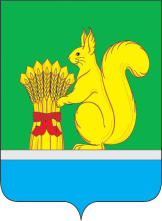 УРЖУМСКАЯ РАЙОННАЯ ДУМА ШЕСТОГО СОЗЫВАРЕШЕНИЕ25.04.2023                                                                                                    № 16/137г. Уржум, Кировской области